With a partner, you will take pictures for your design principles flipbook that show the concepts below. You must be in every shot (but every shot does not have to have your face in it). To make this happen, you must work with a partner and take each other’s picture. See my site for examples.1.Balance (Symmetrical and Asymmetrical a.k.a. Formal and Informal)
2.Framing
3.Birds Eye View
4.Worms Eye View
5.Rule of Thirds
6.Repetition (patterns)7.Texture - We should almost be able to feel the subject matter when we see your picture.
8.Effective use of Color – An object stands out because it is shown in a different color or light
9.Forced Perspective (have some fun with this one!)
10.Leading Lines
11.Background - A picture in which the background tells part of the story and is instrumental in setting the mood.
12.Extreme Close Up - Don’t guess about the definition. Look at the pdf on my site called “Types of shots”13.Close up – Don’t guess about the definition. Look at the pdf on my site called “Types of shots”14.Depth of field - Feel free to use portrait mode on your phone if you have it)15. Dutch tilt – See pics below and look up the definition before shooting16. (Optional) Fisheye – Get the lens from me and USE IN MY ROOM ONLY!!!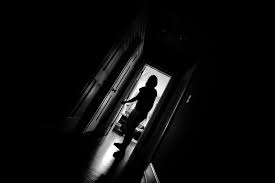 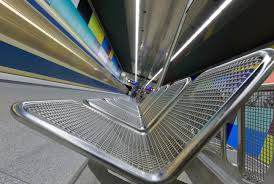 